Ulusal Klinik DenetimiHastane bakımı kalitesi hakkında Ailenin ve Bakım Sağlayıcının görüşleriBu anket, Ulusal Klinik Denetiminin bir parçasıdır ve kafa karışıklığı veya bellek problemleri yaşayan kişilere hastanelerin sağladığı bakım kalitesini artırmayı amaçlamaktadır. Bellek problemleri olan hastanın bu hastaneye Ağustos 2023 ve Ekim 2023 arasında yatırılışında kendisini ziyaret eden bakım sağlayıcıları (aile üyeleri veya anahtar çalışanlar) alınan bakım ve hastane personeliyle olan iletişim ile ilgili görüşlerini paylaşmaya davet ediyoruz. Bu bilgiler, hastanelerde iyi yapılan şeyleri ve geliştirilmesi gereken alanları vurgulayarak bakım standartlarını iyileştirmelerine yardımcı olmak için kullanılacaktır. Herhangi bir geri bildirimi son derece önemsiyoruz ve bunu özetleyen raporlar 2024'te yayınlanacaktır.Anketi tamamladıktan sonra lütfen ekteki posta ücreti ödenmiş zarfı kullanarak Royal College of Psychiatrists'teki Proje Ekibine doğrudan geri gönderin. Anketi 27 Ekim 2023 itibariyle göndermiş olduğunuzdan emin olun, çünkü bu tarihten sonra herhangi bir yanıt almamız halinde yanıtlarınızı raporumuza dahil edemeyebiliriz. Bu anket çevrim içi olarak da mevcuttur: www.nationalauditofdementia.org.uk Bu ankete ekli posta kartı, size seçtiğiniz bir cadde mağazasında kullanabileceğiniz beş adet £50 kıymetindeki kuponu için çekilişe katılma imkanı sunar. Lütfen posta kartını ayrı gönderin ve ön ödemeli zarflara koymayın. Gizlilik:Bu anket tamamen anonimdir ve hastane personeli sizin yanıtlarınızı görmeyecektir. Bu formu tamamlayıp geri göndermek suretiyle cevaplarınızın bizim raporlarımız da dahil olmak üzere ulusal denetimlerde kullanılmasını kabul etmiş olursunuz. Verileri nasıl kullandığımız hakkında daha fazla bilgiyi web sitemizdeki gizlilik bildirimimizdeki 'Bilgi Yönetimi' kısmında bulabilirsiniz. Anketi doldurmamayı tercih ettiğinize karar verirseniz bu da sorun değildir ve bakım sağladığınız kişiye sağlanan bakımı hiçbir şekilde etkilemeyecektir. Bu bir şikayet formu değildir, proje ekibi tüm yanıtlara bakacaktır ancak adınızı sormadığımız için bireysel endişelerinizi veya şikayetlerinizi takip etmemiz mümkün olmayacaktır. Bir şikayette bulunmak isterseniz lütfen şikayette bulunmakla ilgili gizli tavsiyelerde bulunabilecek olan servis ile veya yerel Hasta Danışmanlığı ve İrtibat Servisiyle (PALS) konuşun. Bize bir hastaya zarar gelmesi riskinden bahsederseniz, derhal hastaneyle temasa geçmemiz gerekebilir.Ulusal Klinik Denetimi ile ilgili herhangi bir sorunuz olması halinde lütfen Proje Ekibi ile irtibata geçin:NAD Hasta Bakımcı Anketi Türkçe Olarak Da Mevcutturhttps://online1.snapsurveys.com/m07vl6 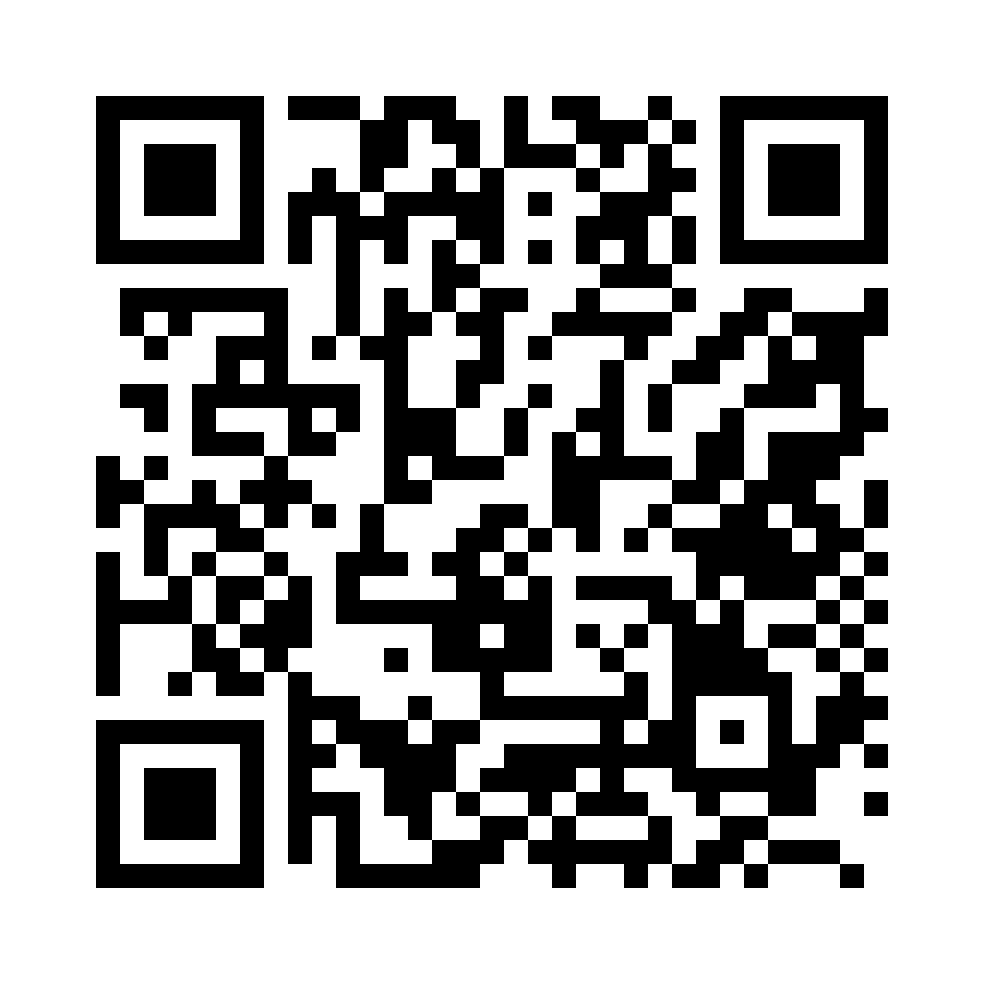 Adres:NAD Project Team (CCQI)Royal College of Psychiatrists21 Prescot StreetLondon E1 8BBTelefon:0208 618 4272 (9am - 5pm)E-posta:  nad@rcpsych.ac.ukWeb sitesi:  National Audit of Dementia Round 6 | Royal College of Psychiatrists (rcpsych.ac.uk)